Zpravodaj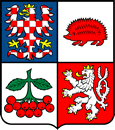 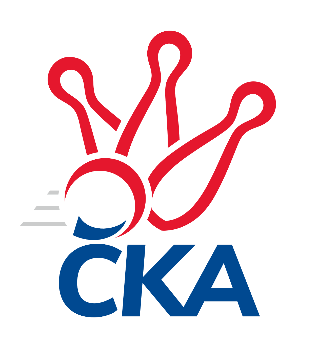 kuželkářského svazu Kraje VysočinaKrajský přebor Vysočina 2022/2023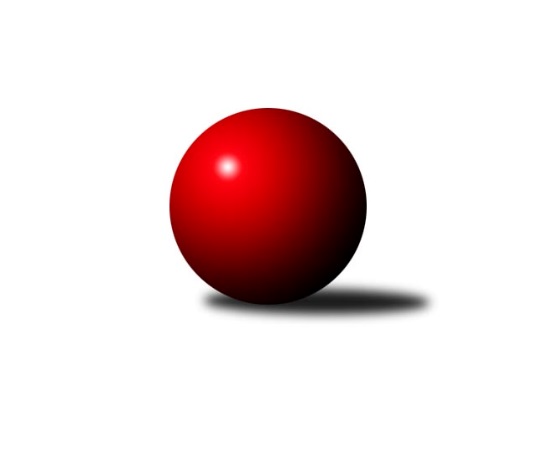 Č.16Ročník 2022/2023	11.3.2023Nejlepšího výkonu v tomto kole: 2690 dosáhlo družstvo: TJ Spartak Pelhřimov BVýsledky 16. kolaSouhrnný přehled výsledků:TJ Třebíč C	- KK Slavoj Žirovnice B	6:2	2618:2579	6.0:6.0	10.3.TJ Sokol Cetoraz 	- TJ Nové Město na Moravě B	4:4	2476:2475	7.0:5.0	10.3.TJ Slovan Kamenice nad Lipou E	- TJ Spartak Pelhřimov B	4:4	2680:2690	5.5:6.5	10.3.TJ BOPO Třebíč A	- KK Jihlava C	3:5	2407:2422	5.0:7.0	11.3.Tabulka družstev:	1.	TJ BOPO Třebíč A	14	12	0	2	81.0 : 31.0	101.0 : 67.0	2608	24	2.	TJ Spartak Pelhřimov B	14	8	1	5	61.0 : 51.0	95.0 : 73.0	2586	17	3.	TJ Nové Město na Moravě B	14	8	1	5	61.0 : 51.0	81.0 : 87.0	2491	17	4.	TJ Slovan Kamenice nad Lipou E	15	6	2	7	58.0 : 62.0	89.5 : 90.5	2588	14	5.	TJ Sokol Cetoraz	13	5	2	6	45.0 : 59.0	81.0 : 75.0	2543	12	6.	KK Slavoj Žirovnice B	15	6	0	9	59.5 : 60.5	91.0 : 89.0	2559	12	7.	TJ Třebíč C	13	5	1	7	47.0 : 57.0	64.0 : 92.0	2504	11	8.	KK Jihlava C	14	5	1	8	49.5 : 62.5	76.5 : 91.5	2484	11	9.	TJ Slovan Kamenice nad Lipou B	14	3	2	9	42.0 : 70.0	77.0 : 91.0	2454	8Podrobné výsledky kola:	TJ Třebíč C	2618	6:2	2579	KK Slavoj Žirovnice B	Milan Gregorovič	 	 208 	 232 		440 	1:1	 437 		237 	 200		Vilém Ryšavý	Michal Kuneš	 	 234 	 213 		447 	2:0	 428 		221 	 207		Daniel Bašta	Vladimír Kantor	 	 206 	 228 		434 	1:1	 419 		224 	 195		Stanislav Šafránek	Jaroslav Kasáček	 	 192 	 226 		418 	1:1	 419 		219 	 200		František Housa	Martin Michal	 	 197 	 212 		409 	0:2	 425 		210 	 215		Tomáš Váňa	Pavel Kohout	 	 229 	 241 		470 	1:1	 451 		235 	 216		Jan Burešrozhodčí:  Vedoucí družstevNejlepší výkon utkání: 470 - Pavel Kohout	TJ Sokol Cetoraz 	2476	4:4	2475	TJ Nové Město na Moravě B	Vladimír Berka *1	 	 171 	 206 		377 	1:1	 415 		215 	 200		Michaela Vaníčková	František Novotný	 	 204 	 217 		421 	1:1	 423 		208 	 215		Zdeněk Topinka	Jaroslav Lhotka	 	 211 	 210 		421 	2:0	 378 		184 	 194		Libuše Kuběnová	Dušan Macek	 	 214 	 211 		425 	2:0	 374 		204 	 170		Jiří Faldík	Patrik Berka	 	 195 	 203 		398 	0:2	 437 		221 	 216		Roman Svojanovský	Marcel Berka	 	 203 	 231 		434 	1:1	 448 		225 	 223		Anna Partlovározhodčí: Radek Čejkastřídání: *1 od 51. hodu Radek ČejkaNejlepší výkon utkání: 448 - Anna Partlová	TJ Slovan Kamenice nad Lipou E	2680	4:4	2690	TJ Spartak Pelhřimov B	Jan Podhradský	 	 237 	 215 		452 	1:1	 428 		211 	 217		Miroslava Matejková	Jaroslav Šindelář ml.	 	 239 	 234 		473 	1:1	 470 		230 	 240		Stanislav Kropáček	Milan Podhradský	 	 192 	 236 		428 	0.5:1.5	 457 		221 	 236		Jaroslav Benda	Petr Bína	 	 213 	 235 		448 	1:1	 473 		250 	 223		Igor Vrubel	Jan Škrampal	 	 206 	 228 		434 	1:1	 432 		201 	 231		Bohumil Nentvich	David Schober ml.	 	 214 	 231 		445 	1:1	 430 		224 	 206		Josef Fučíkrozhodčí: Pavel ŠindelářNejlepšího výkonu v tomto utkání: 473 kuželek dosáhli: Jaroslav Šindelář ml., Igor Vrubel	TJ BOPO Třebíč A	2407	3:5	2422	KK Jihlava C	Jan Grygar	 	 223 	 183 		406 	0:2	 430 		234 	 196		Šárka Vacková	Ladislav Štark	 	 178 	 168 		346 	0:2	 395 		185 	 210		Radana Krausová	Bohumil Drápela	 	 199 	 193 		392 	0:2	 426 		216 	 210		Jiří Macko	Kamil Polomski	 	 221 	 193 		414 	2:0	 382 		190 	 192		Vladimír Dvořák	Petr Zeman	 	 180 	 209 		389 	1:1	 376 		197 	 179		Simona Matulová	Filip Šupčík	 	 238 	 222 		460 	2:0	 413 		219 	 194		Jaroslav Nedomarozhodčí:  Vedoucí družstevNejlepší výkon utkání: 460 - Filip ŠupčíkPořadí jednotlivců:	jméno hráče	družstvo	celkem	plné	dorážka	chyby	poměr kuž.	Maximum	1.	Marcel Berka 	TJ Sokol Cetoraz 	446.00	298.5	147.5	5.0	6/6	(462)	2.	Josef Fučík 	TJ Spartak Pelhřimov B	445.17	303.4	141.7	5.1	6/6	(473)	3.	Miroslava Matejková 	TJ Spartak Pelhřimov B	444.33	303.9	140.5	6.6	5/6	(475)	4.	František Novotný 	TJ Sokol Cetoraz 	439.15	292.7	146.5	6.2	4/6	(475)	5.	Michaela Vaníčková 	TJ Nové Město na Moravě B	438.66	295.1	143.6	5.6	8/8	(486)	6.	Jan Podhradský 	TJ Slovan Kamenice nad Lipou E	438.40	295.5	142.9	6.1	6/7	(488)	7.	Petr Bína 	TJ Slovan Kamenice nad Lipou E	437.92	298.8	139.2	6.7	7/7	(481)	8.	Filip Šupčík 	TJ BOPO Třebíč A	437.68	298.2	139.5	5.1	8/8	(465)	9.	Vladimír Dřevo 	TJ BOPO Třebíč A	437.19	302.8	134.4	5.4	7/8	(451)	10.	Tomáš Váňa 	KK Slavoj Žirovnice B	437.14	300.5	136.7	5.5	8/8	(481)	11.	Pavel Kohout 	TJ Třebíč C	437.06	297.4	139.6	4.8	6/7	(475)	12.	Vladimír Kantor 	TJ Třebíč C	436.70	303.0	133.8	6.9	5/7	(454)	13.	Miroslav Mátl 	TJ BOPO Třebíč A	436.10	304.5	131.5	4.9	7/8	(466)	14.	David Schober  ml.	TJ Slovan Kamenice nad Lipou E	434.79	296.4	138.4	4.3	7/7	(478)	15.	Zdeněk Januška 	KK Slavoj Žirovnice B	434.71	297.4	137.3	4.5	7/8	(469)	16.	Miroslav Votápek 	TJ Slovan Kamenice nad Lipou B	434.07	293.0	141.1	5.4	7/7	(472)	17.	Jiří Macko 	KK Jihlava C	433.98	300.5	133.5	6.1	7/7	(476)	18.	Anna Partlová 	TJ Nové Město na Moravě B	432.33	299.2	133.2	7.4	7/8	(468)	19.	Michal Kuneš 	TJ Třebíč C	432.25	291.4	140.9	6.2	6/7	(453)	20.	Aneta Kusiová 	KK Slavoj Žirovnice B	431.29	302.1	129.2	6.5	6/8	(463)	21.	Kamil Polomski 	TJ BOPO Třebíč A	431.13	293.9	137.2	6.1	8/8	(467)	22.	Bohumil Nentvich 	TJ Spartak Pelhřimov B	430.57	297.5	133.0	5.9	6/6	(459)	23.	Jan Škrampal 	TJ Slovan Kamenice nad Lipou E	430.44	296.9	133.5	5.6	6/7	(487)	24.	Milan Podhradský 	TJ Slovan Kamenice nad Lipou E	428.14	295.7	132.4	6.0	7/7	(463)	25.	Jaroslav Lhotka 	TJ Sokol Cetoraz 	427.61	291.4	136.2	5.1	6/6	(481)	26.	Jaroslav Benda 	TJ Spartak Pelhřimov B	427.25	296.6	130.6	7.6	6/6	(459)	27.	Igor Vrubel 	TJ Spartak Pelhřimov B	426.76	294.9	131.8	6.7	5/6	(473)	28.	Petr Zeman 	TJ BOPO Třebíč A	426.62	295.1	131.5	7.1	7/8	(462)	29.	Vladimír Berka 	TJ Sokol Cetoraz 	426.62	295.9	130.7	7.2	6/6	(489)	30.	Jaroslav Šindelář  ml.	TJ Slovan Kamenice nad Lipou E	425.05	278.3	146.7	5.1	7/7	(473)	31.	Roman Svojanovský 	TJ Nové Město na Moravě B	421.46	292.7	128.8	7.1	8/8	(455)	32.	Stanislav Šafránek 	KK Slavoj Žirovnice B	421.33	297.1	124.2	8.9	7/8	(459)	33.	Jan Grygar 	TJ BOPO Třebíč A	420.64	295.2	125.4	6.9	7/8	(466)	34.	Radek Čejka 	TJ Sokol Cetoraz 	419.48	295.1	124.4	8.5	5/6	(443)	35.	Jaroslav Nedoma 	KK Jihlava C	419.14	290.1	129.1	6.5	5/7	(452)	36.	Daniel Bašta 	KK Slavoj Žirovnice B	417.58	293.0	124.6	7.6	8/8	(446)	37.	Patrik Berka 	TJ Sokol Cetoraz 	415.90	295.4	120.5	7.9	6/6	(453)	38.	Milan Gregorovič 	TJ Třebíč C	414.29	287.6	126.7	7.7	7/7	(473)	39.	Milan Podhradský  ml.	TJ Slovan Kamenice nad Lipou B	412.88	288.3	124.6	7.5	6/7	(455)	40.	Pavel Zedník 	TJ Slovan Kamenice nad Lipou B	412.10	289.5	122.6	8.6	7/7	(472)	41.	Vladimír Dvořák 	KK Jihlava C	411.99	285.9	126.1	6.3	5/7	(484)	42.	Filip Schober 	TJ Slovan Kamenice nad Lipou B	406.84	287.2	119.7	9.0	7/7	(458)	43.	David Schober  st.	TJ Slovan Kamenice nad Lipou B	404.37	288.6	115.8	9.6	7/7	(470)	44.	Zdeněk Topinka 	TJ Nové Město na Moravě B	403.92	281.7	122.3	8.1	6/8	(460)	45.	Michal Berka 	TJ Slovan Kamenice nad Lipou B	398.39	288.3	110.1	11.2	7/7	(443)	46.	Dušan Macek 	TJ Sokol Cetoraz 	396.57	277.6	119.0	10.3	5/6	(463)	47.	Jaroslav Kasáček 	TJ Třebíč C	395.57	280.3	115.3	12.5	5/7	(452)	48.	Jiří Faldík 	TJ Nové Město na Moravě B	389.80	277.2	112.6	12.0	8/8	(436)	49.	Simona Matulová 	KK Jihlava C	388.33	285.8	102.6	11.3	6/7	(432)	50.	Milan Lenz 	TJ Třebíč C	380.80	274.1	106.7	16.1	5/7	(416)		Bohumil Drápela 	TJ BOPO Třebíč A	472.90	310.1	162.9	2.1	4/8	(512)		Stanislav Kropáček 	TJ Spartak Pelhřimov B	457.50	301.0	156.5	4.0	2/6	(470)		Karel Uhlíř 	TJ Třebíč C	455.00	318.0	137.0	6.9	4/7	(493)		Karel Hlisnikovský 	TJ Nové Město na Moravě B	454.50	293.5	161.0	5.0	2/8	(459)		Petra Schoberová 	TJ Slovan Kamenice nad Lipou E	444.00	322.0	122.0	6.0	1/7	(444)		Tomáš Fürst 	KK Jihlava C	443.50	301.7	141.8	5.3	2/7	(488)		Tomáš Dejmek 	KK Jihlava C	441.71	303.9	137.8	6.9	4/7	(463)		Jan Bureš 	KK Slavoj Žirovnice B	439.77	300.6	139.2	5.4	5/8	(489)		Jiří Partl 	TJ Nové Město na Moravě B	439.00	291.5	147.5	3.0	1/8	(445)		Vilém Ryšavý 	KK Slavoj Žirovnice B	436.73	305.4	131.4	6.3	5/8	(465)		Jan Hruška 	TJ Spartak Pelhřimov B	432.00	301.5	130.5	7.0	2/6	(446)		Šárka Vacková 	KK Jihlava C	429.46	296.4	133.1	8.1	4/7	(445)		Markéta Zemanová 	TJ BOPO Třebíč A	428.50	309.5	119.0	7.5	2/8	(460)		Jozefína Vytisková 	TJ Spartak Pelhřimov B	425.06	300.9	124.2	8.8	3/6	(450)		Karel Slimáček 	KK Jihlava C	420.00	280.0	140.0	3.5	2/7	(423)		Josef Šebek 	TJ Nové Město na Moravě B	418.66	284.0	134.7	7.1	5/8	(469)		Pavel Šplíchal 	TJ BOPO Třebíč A	417.25	275.3	142.0	3.5	1/8	(434)		Lucie Hlaváčová 	TJ Nové Město na Moravě B	415.00	290.0	125.0	9.0	1/8	(415)		Václav Rychtařík  nejml.	TJ Slovan Kamenice nad Lipou E	413.00	303.0	110.0	9.0	1/7	(423)		Josef Směták 	TJ Spartak Pelhřimov B	411.11	290.5	120.6	7.4	3/6	(436)		Milan Kalivoda 	TJ Spartak Pelhřimov B	411.00	286.0	125.0	10.0	1/6	(411)		Jan Švarc 	TJ Slovan Kamenice nad Lipou E	410.50	285.0	125.5	7.0	2/7	(439)		Tomáš Brátka 	TJ Třebíč C	410.17	300.8	109.3	12.2	4/7	(459)		Luboš Strnad 	KK Jihlava C	404.50	284.8	119.8	11.1	4/7	(443)		František Housa 	KK Slavoj Žirovnice B	403.88	297.2	106.7	13.9	4/8	(442)		Radana Krausová 	KK Jihlava C	401.25	286.5	114.8	8.8	4/7	(417)		Martin Michal 	TJ Třebíč C	400.83	278.4	122.4	11.5	4/7	(427)		Jakub Toman 	KK Jihlava C	399.00	294.0	105.0	10.0	1/7	(399)		Ondřej Votápek 	TJ Slovan Kamenice nad Lipou B	391.00	276.0	115.0	12.0	1/7	(391)		Aleš Hrstka 	TJ Nové Město na Moravě B	383.75	268.9	114.9	10.9	4/8	(415)		Libuše Kuběnová 	TJ Nové Město na Moravě B	378.00	263.0	115.0	12.0	1/8	(378)		Jiří Čamra 	TJ Spartak Pelhřimov B	374.00	268.0	106.0	17.0	1/6	(374)		Romana Čopáková 	KK Jihlava C	369.00	272.7	96.3	13.3	3/7	(388)		Aleš Schober 	TJ Slovan Kamenice nad Lipou B	359.00	273.0	86.0	17.0	1/7	(359)		Ladislav Štark 	TJ BOPO Třebíč A	346.00	260.0	86.0	18.0	1/8	(346)		Otakar Rataj 	KK Slavoj Žirovnice B	333.00	241.0	92.0	17.0	1/8	(333)		Pavel Vaníček 	TJ Slovan Kamenice nad Lipou B	325.00	250.0	75.0	19.0	1/7	(325)Sportovně technické informace:Starty náhradníků:registrační číslo	jméno a příjmení 	datum startu 	družstvo	číslo startu21319	Stanislav Kropáček	10.03.2023	TJ Spartak Pelhřimov B	1x21697	František Housa	10.03.2023	KK Slavoj Žirovnice B	5x25975	Ladislav Štark	11.03.2023	TJ BOPO Třebíč A	1x8901	Libuše Kuběnová	10.03.2023	TJ Nové Město na Moravě B	1x
Hráči dopsaní na soupisku:registrační číslo	jméno a příjmení 	datum startu 	družstvo	Program dalšího kola:17. kolo17.3.2023	pá	17:30	TJ Nové Město na Moravě B- TJ Třebíč C	17.3.2023	pá	17:30	KK Slavoj Žirovnice B- TJ Slovan Kamenice nad Lipou B				TJ Slovan Kamenice nad Lipou E- -- volný los --	18.3.2023	so	9:00	TJ BOPO Třebíč A- TJ Spartak Pelhřimov B	18.3.2023	so	9:00	KK Jihlava C- TJ Sokol Cetoraz 	Nejlepší šestka kola - absolutněNejlepší šestka kola - absolutněNejlepší šestka kola - absolutněNejlepší šestka kola - absolutněNejlepší šestka kola - dle průměru kuželenNejlepší šestka kola - dle průměru kuželenNejlepší šestka kola - dle průměru kuželenNejlepší šestka kola - dle průměru kuželenNejlepší šestka kola - dle průměru kuželenPočetJménoNázev týmuVýkonPočetJménoNázev týmuPrůměr (%)Výkon1xJaroslav Šindelář ml.Kamenice E4733xFilip ŠupčíkBOPO A111.744601xIgor VrubelPelhřimov B4732xJaroslav Šindelář ml.Kamenice E110.094733xPavel KohoutTřebíč C4701xIgor VrubelPelhřimov B110.094732xStanislav KropáčekPelhřimov B4702xStanislav KropáčekPelhřimov B109.394703xFilip ŠupčíkBOPO A4602xAnna PartlováN. Město B107.394482xJaroslav BendaPelhřimov B4573xPavel KohoutTřebíč C107.37470